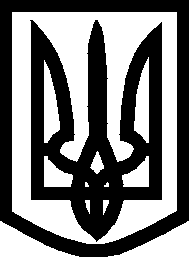 УКРАЇНА ВИКОНАВЧИЙ КОМІТЕТМЕЛІТОПОЛЬСЬКОЇ  МІСЬКОЇ  РАДИЗапорізької областіР О З П О Р Я Д Ж Е Н Н Яміського голови04.12.2018		                                     				№ 535-рКеруючись Законом України «Про місцеве самоврядування в Україні», розпорядження голови Запорізької обласної державної адміністрації від 24.01.2014  № 24 «Про створення обласного оперативного штабу для координації роботи щодо забезпечення безпеки громадян, захисту об’єктів інфраструктури та своєчасного реагування на можливі надзвичайні ситуації»:ЗОБОВ'ЯЗУЮ: 1. Внести зміни до п.1 розпорядження міського голови від 06.07.2015 № 495-р «Про створення міського оперативного штабу для координації роботи щодо забезпечення безпеки громадян, захисту об’єктів інфраструктури та своєчасного реагування на можливі надзвичайні ситуації», а саме:  затвердити його склад та викласти в новій редакції згідно з додатком. 2. Контроль за виконанням цього розпорядження залишаю за собою.Мелітопольський міський голова 					     	  С. МІНЬКОДодаток до розпорядження міського головивід 04.12.2018  № 535-р  Складміського оперативного штабу для координації роботи щодо забезпеченнябезпеки громадян, захисту об'єктів інфраструктури та своєчасного реагування на можливі надзвичайні ситуації Мінько Сергій                          - Мелітопольський міський голова, керівник штабуАнатолійович                           Федоров Іван Сергійович        - заступник міського голови з питань діяльності                                                    виконавчих органів ради, заступник керівника                                                                   штабу  Пецух Іван Григорович           - начальник Мелітопольського міськрайонного                                                   управління ГУ ДСНС у Запорізькій області,                                                     заступник керівника штабу, (за згодою)Тімофєєва Юлія 		        - в.о. начальника управління з надзвичайнихОлександрівна 		ситуацій виконавчого комітету Мелітопольської міської ради, заступник керівника штабуСєдік Петро Павлович             - інспектор управління з надзвичайнихситуацій виконавчого комітету Мелітопольської міської ради, заступник керівника штабу                                                 Ломницька Катерина                - начальник відділу з мобілізаційної та Станіславівна                            оборонної роботи виконавчого                                                     комітету   Мелітопольської міської ради,                                                     секретар штабуЧлени штабу: Тегімбаєв Олексій                  - начальник управління житлово-комунального Борисович                                  господарства Мелітопольської міської радиЛушніков Олександр               - комісар Мелітопольського об'єднаного районногоСергійович                                 військового комісаріату, (за згодою)Віхрова Ірина 		       - головний спеціаліст відділу з мобілізаційної та Миколаївна                     	         оборонної роботиСаприкіна Лариса                   - начальник відділу охорони здоров'я МелітопольськоїОлександрівна                           міської радиГадомський Віталій	        - в.о. головного лікаря КУ “ТМО” БагатопрофільнаІгорович                                    лікарня інтенсивних методів лікування  та швидкої                                                   медичної допомоги Мелітопольської міської радиКучеркова Галина		    	- начальник відділу транспорту та зв’язку Анатоліївна Бондаренко Володимир             - начальник Мелітопольського відділу поліціїАнатолійович                              ГУНП України в Запорізькій області, (за згодою)Гордієнко Микола                    - начальник сектору груп швидкого реагуванняМиколайович                             Мелітопольського відділу поліції ГУНП                                                     в Запорізькій області, (за згодою) Савченко Максим                    - начальник Мелітопольського МВ УСБУ вВолодимирович                        Запорізькій області, (за згодою) Бєліков Михайло     	      - в.о. начальника управління з внутрішньої Анатолійович    		      політики, взаємодії з правоохоронними органами та з питань запобігання виявлення корупції і зв’язку з        громадськістю виконавчого комітету Мелітопольської міської ради, заступник начальникаКоломоєць Сергій                   - начальник станції “Мелітополь”, (за згодою)Миколайович                          3Немченко Сергій                    - директор комунального підприємстваМиколайович                            “Водоканал”Ялсукова Олена                     - директор ТОВ “Мелітопольські теплові Олексіївна                                мережі”, (за згодою)Новак Михайло                       - голова правління ПАТ “Мелітопольгаз”,  Григорович                               (за згодою)Кюрчев Володимир 		- ректор Таврійського державного Миколайович 			агротехнологогічного університету, (за згодою)Магамєтов Рустем                  - начальник комбінованого центру Саітович                                    телекомунікацій № 536 м. Мелітополь                                                         Запорізької філії ПАТ “Укртелеком”, (за згодою)Анцифєров Володимир         - начальник Мелітопольського міського району  Васильович                                електричних мереж ВАТ “Запоріжжяобленерго”, 					(за згодою)   Мінко Володимир 	  - голова спілки учасників АТО м. Мелітополя,   Дмитрович 			(за згодою)Єфремов Валерій 		       - голова правління АТ «Мелітопольський Михайлович			м’ясокомбінат», (за згодою)Сакун Сергій		        - директор ТОВ «Мелітопольський Олександрович                          хлібокомбінат», (за згодою)Рудченко Сергій 		        - директор ТОВ «МОЕЗ», (за згодою)Олександрович                                                                   Мазур Олег 		         - директор ПП «Діміорс», (за згодою)ВолодимировичСєдік Денис Петрович	        - директор КТ «ЖЕЛЄВ С.С. і компанія  					«Мелітопольський елеватор», (за згодою)4Чичанівський Ігор 	        - директор ТОВ «Молочно-жировий комбінат»Начальник відділу з мобілізаційної та оборонної роботи 							К. ЛОМНИЦЬКА		Про внесення змін до розпорядження міського голови від 06.07.2015 № 495-рРудакова Ірина Володимирівна- перший заступник міського голови з питань діяльності виконавчих органів радиСудаков Ігор Ігорович- заступник міського голови з питань діяльності виконавчих органів ради                          2Єфименко Василь Васильович- радник міського голови з питань з питань АТО (ООС)Грижинку Віктор Флорович заступник начальника Мелітопольського      відділу поліції ГУНП України в Запорізькій  області, (за згодою)Усов Григорій Григорович- начальник відділу превенції  Мелітопольського     відділу поліції ГУНП в Запорізькій області, (за згодою)Рой Юрій Вікторович- командир 2-го патрульного батальйонув/ч 3033 (Національна гвардія України), (за згодою)Мимриков Дмитро Вікторович- командир військової частини А 3840, (за згодою)Колесник Володимир Володимирович- начальник штабу – перший заступник командира військової частини А 3840, (за згодою)Ісмаілов Руслан Нізамійович- начальник відділення військової служби правопорядку, (за згодою)ОлексійовичПавленко Сергій ІвановичЄвтушенко ХристинаЕдуардівна«Південний», (за згодою)- директор КП «Житломасив»- начальник інформаційного відділу виконавчого комітету Мелітопольської міської ради